4. STATUS OF THE PRIORITY AREAS IMPLEMENTATION OF THE PLAN FOR THE WIGOS PRE-OPERATIONAL PHASE (PWPP)4.2 WIGOS Regulatory Material complemented with necessary guidance material to assist Members with the implementation of the WIGOS technical regulationsAction proposedThe session will be invited to review the progress made and to formulate recommendations how to proceed further in this priority area. References:Final Report from EC-68, Geneva, 15-24 June 2016, Resolution 2 (EC-68)____________4.2.	WIGOS Regulatory Material complemented with necessary guidance material to assist Members with the implementation of the WIGOS technical regulations4.2.1	BackgroundAn update of the Manual on WIGOS (WMO-No. 1160) may be proposed either to EC-69 (2017) or EC-70 (2018). The 2019 edition of the Manual submitted to Cg-18 should include: (i) a full integration of the existing Manual on the Global Observing System (WMO-No. 544), the existing version of which will be retired at that point; and (ii) new standards and recommendations on the Regional Basic Observing Networks, remote sensing, and data quality monitoring. Concerning the necessary guidance material, most urgently needed is in the following areas: (1) OSCAR, Metadata, and Station Identifiers; (2) Data Quality Monitoring, Regional WIGOS Centres, AWS, national partnerships; (3) National observing strategy, RBON, and integration of space-based observations. The guidance material listed under (1) is needed for the initial version of the Guide to WIGOS to be available to Members before 1 July 2016. The material for those listed under (2) and (3) above should be developed in subsequent steps. A more complete Guide to WIGOS should be developed during the remainder of the financial period with a substantial amount of new material that will have to be developed.The following key items with milestones are proposed:(a)	Updates to Manual on WIGOS by EC-69 and/or EC-70; a new edition by Cg-18;(b)	Initial version of the Guide to WIGOS, including guidelines on OSCAR/Surface, WIGOS Metadata, and Station Identifiers, by July 2016;(c)	Guidance on National WIGOS Development and Partnerships, by end of 2016;(d)	Guidance on RWCs, their capabilities and performance evaluation, by end of 2016;(e)	WIGOS guidance on Data Partnerships, Lifecycle Data Management and Data Stewardship, including integration of observations from multiple sources, progressively from 2016;(f)	Standards and recommendations supported by best practices and procedures for implementation of the RBON by all regional associations; developed by end of 2017;(g)	Standards and recommendations supported by best practices and procedures for surface-based remote sensing (mainly weather radars and wind profilers) by end of 2017;(h)	Standards and recommendations supported by best practices and procedures for improving observational data and products quality (WIGOS Data Quality Monitoring) by end of 2017;(i)	Guidance on the transition of existing observing systems to meet WIGOS requirements and standards, by end of 2017;(j)	Guide to WIGOS fully developed by Cg-18.4.2.2	Progress achieved(a) 	Technical Regulations (WMO-No. 49), Vol. I, Part I – WIGOS, and Manual on WIGOS (WMO-No. 1160): Draft new edition of the Part I – WIGOS and Manual on WIGOS, including the transition of the Manual on GOS (WMO-No. 544), GBON, RBON, WDQMS provisions: under a review process by Members (until the end of February 2019);(b)	The 2018 update of the Guide to WIGOS (WMO-No. 1165), 2017 edition, available soon, with new chapters on: Chapter 6 - Guidance on National WIGOS Implementation; Chapter 7 - Guidance on WIGOS Data Partnerships - Part 1; Chapter 8 - Establishing a Regional WIGOS Centre in pilot mode; Chapter 9 - Technical Guidelines for Regional WIGOS Centres (RWCs) on the WIGOS Data Quality Monitoring System (WDQMS) for surface-based stations of the Global Observing System (GOS);(c)	Draft timeline for further development of the WIGOS Regulatory Material for the manual on WIGOS and the guidance material for the Guide to WIGOS is reproduced in Table below.Table: Draft timeline for further development of the WIGOS Regulatory Material and the guidance material for the Guide to WIGOS_________World Meteorological Organization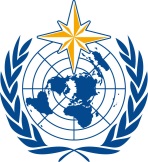 Inter-Commission Coordination Group On WIGOS Eighth SessionGeneva, Switzerland, 24-26 January 2019World Meteorological OrganizationInter-Commission Coordination Group On WIGOS Eighth SessionGeneva, Switzerland, 24-26 January 2019Submitted by:
17.12.2018Summary and purpose of documentThe document provides the status of the priority area No. 2 of the PWPP.TimeManual on WIGOS (WMO-No. 1160)Guide to WIGOS (WMO-No. 1160)Dec 2018Draft WMO-No. 49, Vol. I, Part I, and Manual on WIGOS submitted to WMO Members for review (by 28 Feb 2019)1st Q 2019Draft Vol. I, Part I and Manual approved by co-chairs, ICG-WIGOS1st Q 2019New version submitted to Cg-18New version submitted to Cg-18